Фомин Сергей Александрович 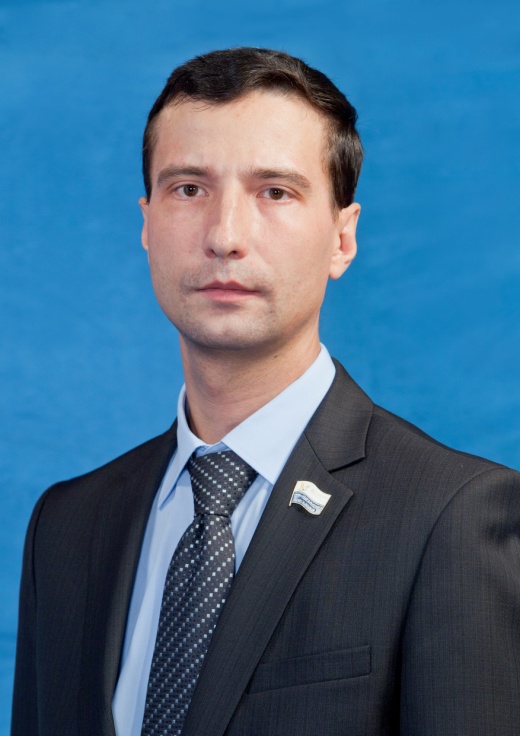 Депутат  Таймырского Долгано-Ненецкого районного Совета депутатов Избирательное объединение “Красноярское региональное отделение Всероссийской политической партии “ЕДИНАЯ РОССИЯ”Кем выдвинут: «Единая Россия»Год и место рождения: 02 июля 1978 года, г. Киев, Республика УкраинаОбразование:  высшее, Высшая  административная Школа при Администрации Санкт-Петербурга (государственное и муниципальное управление) Входит в состав комиссий:- по вопросам севера, недропользования и экологии, коренных малочисленных народов Таймыра;  - по финансам, бюджету, налогам, экономической политике, собственности и предпринимательской деятельности; Общественно-политическая жизнь: член партии «Единая Россия»Трудовая деятельность:  - 1998-2000 – служба  по призыву в рядах Российской Армии;-2001-2004 – трудовая деятельность по различным рабочим профессиям;- 2004 -2007 – инженер 1 категории Отдела по ремонту и техническому надзору за контейнерным парком Дудинского морского порта;- 2007 - настоящее время – начальник бюро по ремонту контейнеров в г.Дудинка Отдела по ремонту и техническому надзору за контейнерным парком Заполярного транспортного филиала ОАО «ГМК « Норильский никель»